©Kamila Michalska, 2020Połącz wyrazy z rozsypanką.MALINAKIWIBANANOWOCMORELASAŁATA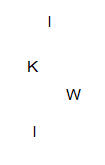 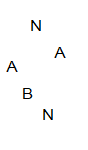 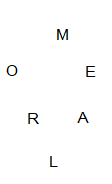 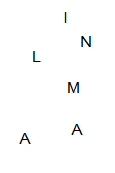 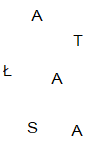 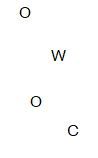 